О внесении изменений в муниципальную программу «Повышениеэффективности управления муниципальной собственностьюна территории Слободо-Туринского муниципального районана 2019 – 2024 годы», утвержденную постановлением Администрации Слободо-Туринского муниципального района от 29.12.2018 № 653 Руководствуясь постановлением администрации Слободо-Туринского муниципального района от 19.07.2018 № 301 «Об утверждении Порядка формирования и реализации муниципальных программ в Слободо-Туринском муниципальном районе», на основании решения Думы Слободо-Туринского муниципального района от 30.10.2019 № 476 «О рассмотрении проекта «О внесении изменений в муниципальную программу «Повышение эффективности управления муниципальной собственностью на территории Слободо-Туринского муниципального района на 2019 – 2024 годы», в связи с изменением объемов финансирования,ПОСТАНОВЛЯЕТ: 1. Внести в муниципальную программу «Повышение эффективности управления муниципальной собственностью на территории Слободо-Туринского муниципального района на 2019 – 2024 годы», утвержденную постановлением Администрации Слободо-Туринского муниципального района от 29.12.2018            № 653 (с изм. от 31.01.2019 № 42) следующие изменения: 1) В паспорте муниципальной программы «Повышение эффективности управления муниципальной собственностью на территории Слободо-Туринского муниципального района на 2019 – 2024 годы» строку «Объемы финансирования муниципальной программы по годам реализации, тыс.рублей, изложить в следующей редакции:2) Раздел 3 муниципальной программы «План мероприятий по выполнению муниципальной программы «Повышение эффективности управления муниципальной собственностью на территории Слободо-Туринского муниципального района на 2019-2024 годы» изложить в следующей редакции (прилагается).2. Настоящее постановление опубликовать на официальном сайте Администрации Слободо-Туринского муниципального района в информационно-телекоммуникационной сети «Интернет» http://slturmr.ru/.Глава Слободо-Туринского муниципального района                                        В.А. БедулевПРИЛОЖЕНИЕ к постановлению Администрации Слободо-Туринского муниципального района от 14.11.2019 № 499РАЗДЕЛ 3. ПЛАН МЕРОПРИЯТИЙ ПО ВЫПОЛНЕНИЮ МУНИЦИПАЛЬНОЙ ПРОГРАММЫ«Повышение эффективности управления муниципальной собственностью на территории Слободо-Туринского муниципального района на 2019-2024 годы»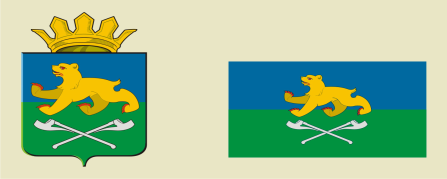 АДМИНИСТРАЦИЯ СЛОБОДО-ТУРИНСКОГОМУНИЦИПАЛЬНОГО РАЙОНАПОСТАНОВЛЕНИЕАДМИНИСТРАЦИЯ СЛОБОДО-ТУРИНСКОГОМУНИЦИПАЛЬНОГО РАЙОНАПОСТАНОВЛЕНИЕот 14.11.2019№ 499с. Туринская Слободас. Туринская СлободаОбъемы финансирования муниципальной программы по годам реализации, тыс. рублейВСЕГО: 16183,70 тыс. рублей из них:2019 год –2777,30 тыс. рублей;2020 год –2629,20 тыс. рублей;2021 год – 2694,30 тыс. рублей;2022 год – 2694,30 тыс. рублей;2023 год – 2694,30 тыс. рублей;2024 год – 2694,30 тыс. рублей;Из них:федеральный бюджет: нетобластной бюджет: нетместный бюджет: 16183,70 тыс. рублейвнебюджетные источники: нетNстрокиНаименование мероприятия/Источники расходовна финансированиеОбъем расходов на выполнение мероприятия за счет всех источников ресурсного обеспечения, тыс. рублейОбъем расходов на выполнение мероприятия за счет всех источников ресурсного обеспечения, тыс. рублейОбъем расходов на выполнение мероприятия за счет всех источников ресурсного обеспечения, тыс. рублейОбъем расходов на выполнение мероприятия за счет всех источников ресурсного обеспечения, тыс. рублейОбъем расходов на выполнение мероприятия за счет всех источников ресурсного обеспечения, тыс. рублейОбъем расходов на выполнение мероприятия за счет всех источников ресурсного обеспечения, тыс. рублейОбъем расходов на выполнение мероприятия за счет всех источников ресурсного обеспечения, тыс. рублейОбъем расходов на выполнение мероприятия за счет всех источников ресурсного обеспечения, тыс. рублейОбъем расходов на выполнение мероприятия за счет всех источников ресурсного обеспечения, тыс. рублейОбъем расходов на выполнение мероприятия за счет всех источников ресурсного обеспечения, тыс. рублейОбъем расходов на выполнение мероприятия за счет всех источников ресурсного обеспечения, тыс. рублейОбъем расходов на выполнение мероприятия за счет всех источников ресурсного обеспечения, тыс. рублейОбъем расходов на выполнение мероприятия за счет всех источников ресурсного обеспечения, тыс. рублейОбъем расходов на выполнение мероприятия за счет всех источников ресурсного обеспечения, тыс. рублейОбъем расходов на выполнение мероприятия за счет всех источников ресурсного обеспечения, тыс. рублейNстрокиНаименование мероприятия/Источники расходовна финансированиевсегопервыйгод(2019)первыйгод(2019)второйгод (2020)второйгод (2020)третийгод (2021)третийгод (2021)четвертыйгод (2022)четвертыйгод (2022)пятыйгод (2023)пятыйгод (2023)шестойгод (2024)шестойгод (2024)Номер строкицелевыхпоказателей,на достижениекоторыхнаправленымероприятияНомер строкицелевыхпоказателей,на достижениекоторыхнаправленымероприятия1       2        344556677889911111.2.3.4.5.Всего  по муниципальной программе,      в том числе     16183,702777,32777,32629,22629,22694,32694,32694,32694,32694,32694,32694,32694,3xx1.2.3.4.5.федеральный  бюджет          -------------xx1.2.3.4.5.областной бюджет-------------xx1.2.3.4.5.местный бюджет  16183,702777,32777,32629,22629,22694,32694,32694,32694,32694,32694,32694,32694,3xx1.2.3.4.5.внебюджетные  источники       -------------xxПРОЧИЕ НУЖДЫПРОЧИЕ НУЖДЫПРОЧИЕ НУЖДЫПРОЧИЕ НУЖДЫПРОЧИЕ НУЖДЫПРОЧИЕ НУЖДЫПРОЧИЕ НУЖДЫПРОЧИЕ НУЖДЫПРОЧИЕ НУЖДЫПРОЧИЕ НУЖДЫПРОЧИЕ НУЖДЫПРОЧИЕ НУЖДЫПРОЧИЕ НУЖДЫПРОЧИЕ НУЖДЫПРОЧИЕ НУЖДЫПРОЧИЕ НУЖДЫ6.7.Мероприятие1:Содержание объектов муниципальной собственности и проведение инвентаризации объектов муниципальной собственности Слободо-Туринского муниципального района до 2024 года 1371,8371,8371,8200,0200,0200,0200,0200,0200,0200,0200,0200,0200,0116.7.местный бюджет1371,8371,8371,8200,0200,0200,0200,0200,0200,0200,0200,0200,0200,0118.9.10.11.12.Мероприятие2:Обеспечение деятельности выполнения мероприятий 1 программы  в том числе     14819,914819,92405,52405,52429,22429,22494,32494,32494,32494,32494,32494,32494,32494,3228.9.10.11.12.федеральный бюджет          --------------xx8.9.10.11.12.областной бюджет--------------xx8.9.10.11.12.местный бюджет  14819,914819,92405,52405,52429,22429,22494,32494,32494,32494,32494,32494,32494,32494,3хх8.9.10.11.12.внебюджетные  источники       --------------xx